분류 : 화석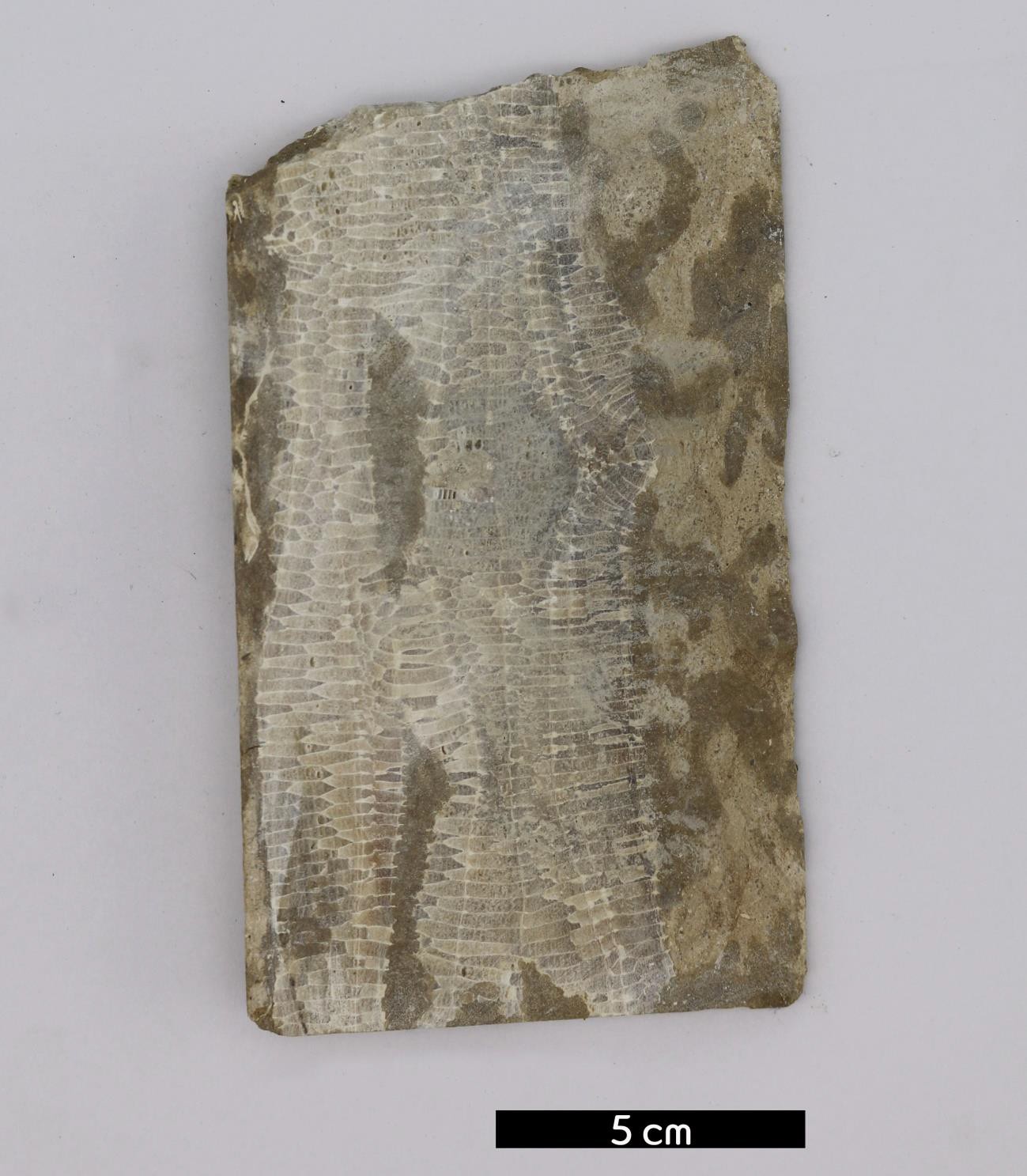 화석이름 : Tabulate coral(Agetolitidae, 판상 산호)보유기관 : 강원대학교 지질학과산지 : 산지 미상특징자포동물문 산호충강 판상산호 agatolitids에 속하는 동물이다.폴립형으로 바다 밑바닥에 고착하여 군체를 형성하는 저서 생물이다.과거 쇄설성 퇴적물의 유입이 없이 깨끗하고 따뜻하며 얕 은 바다였음을 지시한다.